Review1969In 1969 the internet invented is ARPANET. Primarily used by American defense systems to link all their computers. 1989Milestone year.One huge milestone is the invention of the World Wide Web. And now we are in the Information age. Computers were around since WWII times but they were gigantic and they were not able to connect to each other.The first time they were able to be joined together in a limited way was 1969.This marking the invention of the Internet. But what Tim Berners Lee brought was a standard system forFormatting, Storing, locating and retrieving data. This is how information works on the internet.This turned the old text format and made it into a magazine like publishing vehicle for information. This is when it flew off and we have an external increase of knowledge. A tsunami of information flowed into the internet and now specific tools were needed to find different content. Tim Berners Lee created this information engine where information can be accessed and disseminated as we know it today.What the Web did is allow access to information. Before this it was very difficult to access information whereas now it's as easy as saying "hey google what's………..", or back then as easy as typing it into a search engine. He also created one language for all computer systems. Html, http, url, and WWW.He wrote a paper called "Information Management - A Proposal" March 12, 1989. This is central to the development of the information age.  1990In 1990 Tim Berners Lee writes the first web browser. 1991In 1991 Tim Berners Lee releases the browser first to research institutions and then to the general public. 1996"Moonlight Maze"The first Russian Hack of American Computer systems.1996 a computer operator at the Colorado School of Mines discovered night time computer activity that he could not explain. They had a major contract with the Navy. It took them two years to connect the dots and find the source of where this was coming from. They worked day and night tracing how it hoped from the Navy to the department of energy to the Air Force and NASA.They find that the information stolen if printed and stacked would be taller than the Washington Monument. (three times taller).A first taste of what was to come. The first in an escalation in internet hacking campaigns around the world. This attack was not to take down infrastructure. All they wanted was weapons information. 9/11/2001The Patriot ActPassed 45 days after 9/11 in the name of national security.   George Bush JR."Surveillance of communications is another essential tool to pursue and stop terrorists. Existing law was written in the era of rotary telephones. This new law that I sign today will allow surveillance of all communications used by terrorists, including e-mails, the Internet and cell phones."These laws included items on the FBI wish list. Things that different agencies had wanted for a long period of time but had not been able to get through congress. So they used the fear that 9/11 generated to get this wish list through.Oct 6, 2001 Patriot act signed. This is for Surveillance. And Bush is referring to information that is online on the WWW.The law that he is referencing allowed law enforcement to get the telephone records on rotary telephones as evidence.  He wanted to bring in laws that meant that they could now access your information as it exists on a computer and the internet. Files. Emails. Etc…Nancy Chang, Senior litigation attorney at the center for constitutional rights says, this Patriot Act launched a three pronged assault on privacy. First it granted the executive branch unprecedented and largely unchecked surveillance powers. Including the enhanced ability to track email and internet usage. Second the Act permits law enforcement agencies to circumvent the fourth amendment's requirement of probable cause. They need a reason to access your personal information and that no longer exists. Third the Act allows for the sharing of that information between criminal and intelligence operations there by opening the door to a resurgence of domestic spying by the CIA.The patriot act has a definition of terrorism that is so broad that anyone can be called a terrorist. Since it came in it has not been useful in helping stop or find terrorist activity but it had been useful in the war on drugs. So this act wasn’t used for what it was intended. Section 215 is one of the most controversial of the patriot act. Anyone from the Director of the FBI to someone as low as an assistant special agent in charge can apply for a court requiring the production of any tangible things upon his written statement that these items are being sought for an investigation "to protect against international terrorism or clandestine intelligence activities"  (Clandestine Intelligence activities is extremely broad). This is essentially a subpoena requiring everyone that knows you from coworkers to tax people even to friends and family members to turn over every information they have on you and they are not allowed to tell you that they were required to do this. These letters must remain a secret and if you notify a person that you handed over their private information you can go to jail.Any time an order for this type of information is given the agency requesting does need to show that they got some type of court order. And so they created the FISA court.The United States Foreign Intelligence Surveillance Court (FISC, also called the FISA Court) is a U.S. federal court established and authorized under the Foreign Intelligence Surveillance Act of 1978 (FISA) to oversee requests for surveillance warrants against foreign spies inside the United States by federal law enforcementand intelligence agencies. Such requests are made most often by the National Security Agency (NSA) and the Federal Bureau of Investigation (FBI). Congress created FISA and its court as a result of the recommendations by the U.S. Senate's Church Committee.[1]The Church Committee (formally the United States Senate Select Committee to Study Governmental Operations with Respect to Intelligence Activities) was a U.S. Senateselect committee chaired by Idaho Senator Frank Church (D-ID) in 1975. The committee investigated abuses by the Central Intelligence Agency (CIA), National Security Agency(NSA), Federal Bureau of Investigation (FBI), and the Internal Revenue Service (IRS). The committee was part of a series of investigations into intelligence abuses in 1975, dubbed the "Year of Intelligence", including its House counterpart, the Pike Committee, and the presidential Rockefeller Commission. The committee's efforts led to the establishment of the permanent U.S. Senate Select Committee on Intelligence.1979FISA began operation. From 1979 when it was set up to 2013 35,434 applications approved. In that same time it said no 12 times to the government in 34 years. The reason why this is set up the way it is, is because it allows no one else to come before the court, no one with an opposing view only the department of justice, only the people wanting to get the information are allowed to even present a case and no one else is allowed access to what is happening behind those doors. Section 216 of PA allows pen trap orders to extend to email and internet messages and accounts. Section 213 of PA they can search your private residence without notifying you before or after. The government decided, through the FISA court approval, that they could interoperate the PA to say that for national security they would not just gather in email information and personal information on the person or persons relevant to that investigation but they would gather the information nationwide.So they began to take In not only phone usage but also internet usage and everything they could into massive databases. Every email, every phone call on every U.S. citizen was gathered into one central database so that they could then siphon through that and access what they wanted to. Congressman Sensenbrenner - helped write the PA and said they never thought it would be used the way it is being used now. The PA was temporary and was only good to last 4 or 5 years. 2006 the PA is expiring. George Bush needs to sign another extension for 4 years.2007 He begins operation Prism. This is a backdoor into Microsoft, Facebook, Youtube, Yahoo, Skype, Google, AOL, and Apple programs. This program allowed extensive in-depth surveillance on live communications and stored information. Everything down to your Facebook messages. These companies claim they never knew this program existed. This program began with this back door first being set up first against Microsoft Sep 11, 2007. Companies are legally obliged to comply with requests for users communications under U.S. law but the prism program allows intelligence agencies direct access to the these companies servers. Disclosure of the Prism program occurred when a top secret court order compelling telecom provider Verizon to turn over the telephone records of millions of U.S. customers. That secret court order was leaked to "the Guardian News Paper". So what the Patriot act did is violate the constitutional rights under the 4th amendment for privacy of your private information. This directly relates to information in this information age.  Also at this time there is a court case. Smith vs. Maryland. He argued that for the court to access his phone records was unconstitutional and he lost that case. What that marks is pretty much the beginning of the government collecting similar data on hundreds of people. They now have the precedent to do this.Powell took no part in the consideration or decision of the case. Smith v. Maryland, 442 U.S. 735 (1979), was a case in which the Supreme Court of the United States held that the installation and use of the pen register was not a "search" within the meaning of the Fourth Amendment, and hence no warrant was required.The Fourth Amendment is the part of the Constitution that gives the answer. According to the Fourth Amendment, the people have a right “to be secure in their persons, houses, papers and effects, against unreasonable searches and seizures.”2004George W. Bush tried to extend the Patriot Act so far that his own intelligence agencies told him that it is unconstitutional. This set up fight between GW and members of his intelligence agencies. He was trying to pass secret legislation that allowed spying on the electronic activities of U.S. Citizens without the need of any warrant whatsoever above and beyond what we have already discussed. This set up war between the heads of the FBI and George Bush. To pass this new legislation into law Bush needed the approval of the U.S. attorney general John Ashcroft. John Ashcroft was in the hospital at this time seriously ill. He made James Comey acting attorney general in his place. George Bush could still pass this legislation with Ashcroft's signature so he sent the white house chief of staff and white house counsel to the hospital bed of John Ashcroft to get the signature. They were pressuring him. John Ashcroft's wife not being very happy at having her husband pressured like that while he is sick in the hospital called the acting Attorney General James Comey to come stop them. Ashcroft followed Comey' lead and did not sign the legislation as neither did Comey. George Bush decided to push it through anyway without any approval from the justice department which is technically illegal. James Comey handed him his resignation. This caused huge shockwaves in the intelligence agencies. Robert Mueller also handed in his resignation. Bush was forced to back down and amend his program. So in 2004 you have two men James Comey and Robert Muller restrain the patriot act. 2014We need to see something about the patriot act. 2014 is the SL for the priests. The argument is about whether or not there is a SL In 2014. the reason why it is debated is because so far we have not seen one. The key to seeing what that Sunday law was is understanding the internal and the external. Meaning that whatever is happening internally must be happening externally. Understand the internal of 2014 is the key to understand the external as it relates to the nation and as it relates to the Sunday law. InternalWe had a Message come of time in 2012 that predicted what 2014 would be. That message was hindered on 2 fronts. What problems in this movement hindered this message. First hindered by rejection of leadership in 2012 and then in 2013 hindered by enemies Path of the just etc.. These will show us the placing of a SL Externally.External What we see over this History 2012, 2013, 2014  is that the PA is coming up for a renewal. Obama ran on the promise that he would repeal the PA and that it would be discarded. He comes into office. He is on one level forced into it by the leaders of the intelligence agencies who say this is necessary and he also buys into their argument that the PA must remain but he still wants it wound back to some extent.  So Obama mostly rejects and doesn't accept the PA as is 2012. In 2013 the reason why we know all this history of what was done under the PA is because in 2013 Snowden released the information. This is the working of enemies in 2013. This was the greatest attack on the PA since it was first put in place since 9/11 was in 2013 and the work of Snowden. Because of Snowden companies were forced to care about privacy for users. This brought in encryption across all the sites that the government was previously accessing. The patriot act was successfully repealed by Obama in 2015. This was due to the Snowden leaks in 2013 it caused a war within the government in 2014 weather it should be repealed entirely or amended. Sensenbrenner wrote in 2014 "A large, intrusive government – however benevolent it claims to be – is not immune from the simple truth that centralized power threatens liberty. Americans are increasingly wary that Washington is violating the privacy rights guaranteed to us by the Fourth Amendment."In January 2014 Obama called on congress to reform elements of the electronics surveillance program. What was meant to come in to being in 2014 was the U.S.A. freedom act. More privacy no more bulk collections and these types of things.  They try to get this passed in 2014 and it fails by 2 votes in the senate. This was largely democrat republican.Continues with the following information after 2015.2014 Moonlight mazeBritish professor and researcher Thomas WridHe researched moonlight maze. "The future began with moonlight maze 1996. Espionage now looks more like moonlight maze than anything that we saw during the cold war. It really was the beginning of a new era and its never really stopped."If we want to mark two years for Russian hacking its 1996 and 2014 but it hasn't stopped since 2014.Since we are on the subject of hacking in 2014 Over a 24 hour period top U.S. Cyber defenders engaged in a pitched battle with Russian hackers who had breached the unclassified state department computer system and displayed an unprecedented level  of aggression that experts warn is likely to be turned against the private sectorThe private sector is the part of the economy, sometimes referred to as the citizen sector, which is run by private individuals or groups, usually as a means of enterprise for profit, and is not controlled by the State.NSA vs. Russian HackersThe department ended up shutting down its unclassified email system for a weekend claiming maintenance reasons. This was a cover story. They were trying to kick the Hackers off of their servers without tipping them off. NSA won this Battle. Bear symbology names are back like in Moonlight Maze. This was the Russians just trying to gage the response. The handles the Hackers used Cozy bear, APT 29, The Dukes, most of the names having something to do with bear symbology and these are the same hackers that are found hacking again in 2016.  The hacking in 2014 was just a test because all the Russian hackers were trying to do is hack into unclassified systems which are not that big of a deal. They wanted just to gage the response. 2015Democrats lost 2 seats and the freedom act is amended to where its virtually another patriot act and it is passed. Here Patriot Act ends and U.S.A. Freedom Act begins.  So a majority in the senateObama working against itThe work of Snowden made it impossible for the SL to be passed. Or for the breakdown of the constitution to happen. So in the internal message that came in 2012 came out of England then the SL has to come out of England2014What happens in 2014 can be a bit ambiguous so we have to go back to 1989. Mind Manipulation1989Nigel Oakes establishes the behavioral dynamics working group at the university college London.He comes from a background in television, production and technology. This is a group formed to study the dynamics of Behavior. 1990 Found the behavioral dynamics institute. The behavioral dynamics institute is the leading international center for excellence for research and development into persuasion and social influence. It is the only organization in the world who's understanding of the psychology of persuasion has been successfully applied on a global scale.  This is how they describe themselves. Nigel makes this group to analyze how information can change behavior. Then what he does in 1990 is he sets up this institution to put what that research party comes up with into practice. 1992 Nigel makes an interesting statement to a trade magazine marketing."We use the same techniques as Aristotle and Hitler. We appeal to people on an emotional level to get them to agree on a functional level." -This is what he is developing with BDI from 1989, 1990, 1991 and forward.1993 He sets up the Strategic Communications Laboratories SCL.What they do is largely clandestine.2005 they set up a booth or exhibit at the defense and security equipment international in the United Kingdom they gave a preview of what they do. They started using psychological manipulations and soft power in different war zones. They were picked up by the pentagon and the UK ministry of defense so what they are developing in this history is psychological warfare. They worked out of Afghanistan and these types of different war zones. So in 2005 they set up an exhibit at Defense and Security Equipment International. At this exhibit they set up computer screnes depicting some type of appocalyptic scenario. In one of the cases they show how they would interact with the government in one of these scenariors. On the computer screans it says"LONDON—Over the past 24 hours, seven people have checked into hospitals here with telltale symptoms. Rashes, vomiting, high temperature, and cramps: the classic signs of smallpox. Once thought wiped out, the disease is back and threatening a pandemic of epic proportions.The government faces a dilemma: It needs people to stay home, but if the news breaks, mass panic might ensue as people flee the city, carrying the virus with them.A shadowy media firm steps in to help orchestrate a sophisticated campaign of mass deception. Rather than alert the public to the smallpox threat, the company sets up a high-tech “ops center” to convince the public that an accident at a chemical plant threatens London. As the fictitious toxic cloud approaches the city, TV news outlets are provided graphic visuals charting the path of the invisible toxins. Londoners stay indoors, glued to the telly, convinced that even a short walk into the streets could be fatal.This scenario may sound like a rejected plot twist from a mediocre Bond flick, but one company is dead set on making this fantasy come to life.Strategic Communication Laboratories, a small U.K. firm specializing in “influence operations” made a very public debut this week with a glitzy exhibit occupying prime real estate at Defense Systems & Equipment International, or DSEi, the United Kingdom’s largest showcase for military technology. The main attraction was a full-scale mock-up of its ops center, running simulations ranging from natural disasters to political coups.Just to the right of the ops center, a dark-suited man with a wireless microphone paces like a carnival barker, narrating the scenarios. Above him a screen flashes among scenes of disaster, while to his right, behind thick glass, workers sit attentively before banks of computer screens, busily scrolling through data. The play actors pause only to look up at a big board that flashes ominously between “hot spots” like North Korea and Congo.While Londoners fret over fictitious toxins, the government works to contain the smallpox outbreak. The final result, according to SCL’s calculations, is that only thousands perish, rather than the 10 million originally projected. Another success.Of course, the idea of deluding an entire city seems, well, a bit like propaganda.“If your definition of propaganda is framing communications to do something that’s going to save lives, that’s fine,” says Mark Broughton, SCL’s public affairs director. “That’s not a word I would use for that.”Then again, it’s hard to know exactly what else to call it. (Company literature describes SCL’s niche specialties as “psychological warfare,” “public diplomacy,” and “influence operations.”) The smallpox scenario plays out in excruciating detail how reporters would be tapped to receive disinformation, with TV and radio stations dedicated to around-the-clock coverage. Even the eventual disclosure is carefully scripted.In another doomsday scenario, the company assists a newly democratic country in South Asia as it struggles with corrupt politicians and a rising insurgency that threatens to bubble over into bloody revolution. SCL steps in to assist the benevolent king of “Manpurea” to temporarily seize power.Oh, wait, that sounds a lot like Nepal, where the monarchy earlier this year ousted a corrupt government to stave off a rising Maoist movement. The problem is, the SCL scenario also sounds a lot like using a private company to help overthrow a democratically elected government. Another problem, at least in Nepal, is that the king now shows few signs of returning to democracy."From <https://slate.com/news-and-politics/2005/09/psy-ops-propaganda-goes-mainstream.html> What SCL continued to do in the shadows was to work through developing countries like South America, Africa, different countries in Asia under dictatorships. There actions were not selfless in the governments they worked in toppling and manipulating public opinion. primarily where they found their market was In developing countries that did not have  a free and open media.2012SCL faces a change. They entered the US Market. They meet two men. First man they meet is Christopher Wiley who later leaked much of this information to the press of what was happening between 2012-2014. When they meet Christopher Wiley in 2012 he becomes their director of operations. He is a young man and alternative looking but a computer genius. Self-taught. In 2012 they meet another man Steve Bannon and he sees something in SCL that he can use. He takes that to America to the Mercer family a billionaire family who funded both him personally and the publications he would write and Donald Trump. They take that to 2012 and SCL. Robert Mercer likes the idea and he invests tens of millions of dollars into SCL to create the company Cambridge Analyticahttps://www.youtube.com/watch?v=n8Dd5aVXLCcNext videoWe follow two streams of information1st Stream We follow rumors of Hillary Clinton and child kidnapping ring.This story starts on 4chan and moves back and forth between anonymous users claiming to be people in positions of interest in police forces and FBI. Details are added along the way and the validity of the story is confirmed by more anonymous users. This story then jumps to Facebook then twitter and Facebook and twitter again. It starts to get shared by Infowars on TV and is shared by individuals in Trumps campaign. In hindsight we now know that those anonymous users on 4chan and twitter and Facebook were bot accounts. These accounts are made to produce constant political messages that target the audience with a specific message. 2nd StreamChristopher Steel and ex KGB defector to the UK and MI6 comes on the scene. He had previously exposed the FIFA Scandal where later was show a 40-year history of bribery, corruption, and money laundering that has been at the heart of world-wide professional soccer that had connections to Trump, Comey, Mueller, Putin, FIFA and the World Cup.https://whowhatwhy.org/2018/07/13/fifa-world-cup-trump-mueller-comey-putin-steele/Christopher Steel then went to the FBI about the Kompromat that Russia had on Donald Trump. Obama sat on this information for the last six months of the election. Steel being frustrated took it to every news outlet he could and the only one brave enough to pick it up was BuzzFeed. Because BuzzFeed a youtube channel known better for their DIY project videos and compilations were the only ones who picked up the story and none of the larger news companies did, it made BuzzFeed seem illegitimate and totally biased. Being that it is a liberal website it did not look good. BuzzFeed was then dubbed Fake news and the world pretty much moved on. These documents that Christopher Steel brought were collected from sources he had maintained through his whole career. Information that real people probably risked their lives to get. Yet here we were. We accepted the fake news and discarded real news thinking each was the opposite. ConclusionNot all news stories are the same. If you are going to consider a piece of news to decide where it is a part of the true or false stream of information you have to find the source of that news article. Always consider your sources and their track record. Also look at who are they tied to by money. For example Robert Mercer is tied to Steve Bannon, Bright Bart News, And also the Brexit campaign in  the UK. Everywhere this man is tied there is a specific agenda at work. We have to dig deeper in the news stories just like we do with our Bible Studies. 2014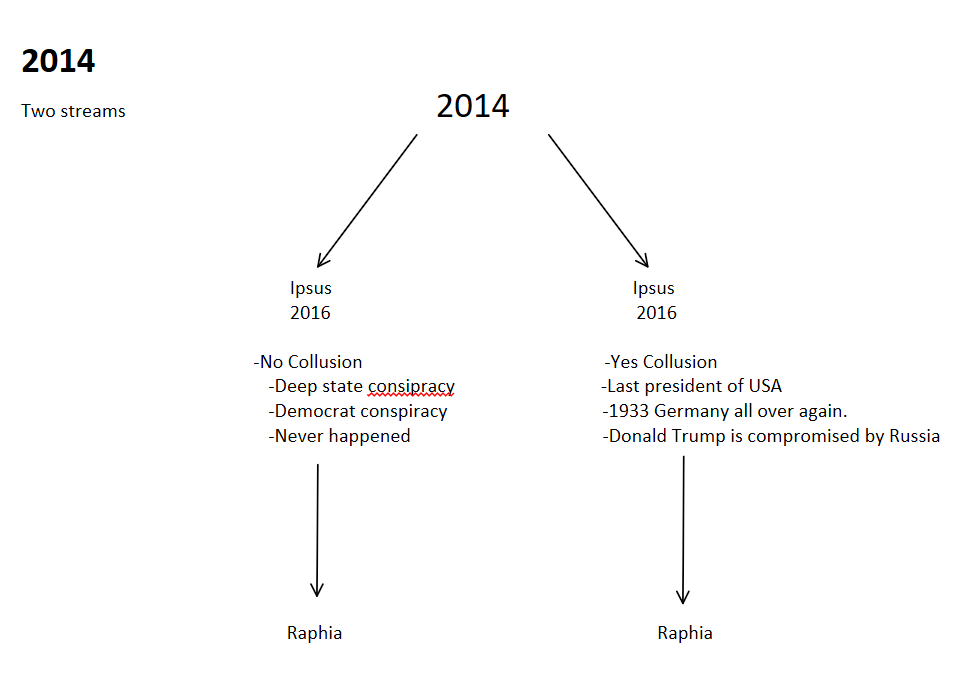 Raphia is an Information war. Information has been coming through 2 separate streams since 2014. We aren't going to see a mushroom cloud in the sky. The electrical grid is not going to go down. It is going to be the same types of things we have been seeing happen this whole time. What happened in 2014 and 2015 and 2016. The way information itself was being fought over that is exactly what is going to happen again. So you will see something in the news. An event and point to it and people who are not paying attention will say this is a deep state conspiracy. Democratic conspiracy. Never happened. We are going to have to be on the right side of information. The Battle for the mind. We failed in 2016 because we went down the wrong stream of information. This lack of understanding what's going on in the external caused us to miss the signs. So internally we decided that we can't trust any man and we have to study for ourselves and figure it out our own way.Externally thy are all saying its fake news. You can't trust any of them anymore. You have to figure it out yourself. And they turn to these small independent news sites popping up everywhere thinking they have the real news however they all end up being connected to Russia. Now you have a counterfeit of the internal. Steve Bannons theory great turnings1 American Revolution2 American Civil war3 Depression and WWII4 Right now what we are currently seeingHe says "I would rather reign in hell thanServe in heaven""I am Leninist""Lenin wanted to destroy the state and that my goal too. I want to bringEverything crashing down and destroy all of todays establishment."One of the first things Lenin did when he came to power was limit the press and Sensor them. Lenin described the press as a weapon no less dangerous then bombs or guns aimed at usSo why should we put it in the enemies hands.First assault is on the fake news mediaBannon describes America as a cultural and political war. To change culture you have to understand the units of culture which are people. So you first have to change the people to change the culture to change the politics. How do you change people? It's all down to the information that you feed them.Also says We look at London and Texas as two fronts in our cultural and political warIn London SCL formed aggregate IQ took over and won BrexitChristopher Wiley told him what is your weapon? If you are going to fight a culture war you need a weapon? This is what Steve Bannon thought SCL could build for himHe got Robert Mercer to help with his moneys. So now Alexander Nix sells this SCL to Robert MercerRobert Mercer invest 15 million dollars to form from SCL to Cambridge Analytica with the provision that it is to be overseen by Steve BannonPatriot act is the extraction of your personal data against your will and against your knowledgeCambridge Analytica extraction of your personal data against your will and against your knowledgeAleksandr Kogan Develops an app that allows Cambridge Analytica to collect the data information on the Facebook users without the users knowing this was happening to them. This information is then turned into a profile that shows what you believe in and how you tend to think. It shows your personality in a pattern format. Alexander Nix calls this his methodology. This they then use to generate images that will target your hopes and fears. They have to work very discreetly because if someone ever notices it and says "oh this is propaganda." then the next question is who put it out there?2014 Cambridge Analytica began to test messages designed to tap particular fears and they are testing this on the American public. Immigration fears. Antigovernment sentiment. Affinity for strong man leadership. They are putting out into the de ep internet phrases like "build the wall, drain the swamp, race realism," and what they are then seeing is how much traction these phrases get and the emotional response. It also surveyed opinions about Vladimir Putin2014The List of People taking your personal Information by forceAmerican Government - Patriot Act - Started way before 2012UK, Canadian, USA Private Sectors - SCL and Cambridge Analytica Came to USA 2012Russia - Hacking - Started way before 2012The Peculiar characteristic about AIQ, SCL, and CA is that this SL is independent from the government Sunday Law is the breakdown of the Constitution. Specifically we mark CA